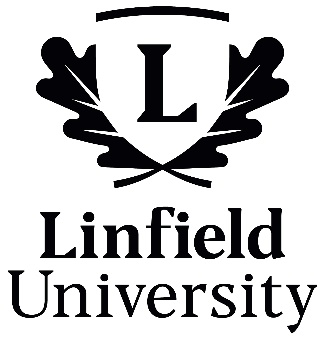 Department of BusinessAccounting MinorAccounting Minor Checklist – Business Majors onlyBusiness Requirements A total of 20 credits is required for the Accounting Minor.Faculty Advisor:Chris Dahlvig Virlena Crosley	Linfield Curriculum: **Credits listed for the Six Modes of Inquiry & Diversity Studies are minimum requirements. **The Upper-Division course must be at the 300-level or above, it must be in one of the Six Modes of Inquiry (CS; IS; NW; QR; UQ; and VP), and it must be a course from outside the student’s major department.                  Revised: 5/18/23CompletedTitleYearCourse #CreditsFinancial and Managerial Accounting 1   (part of the Business Core)1 or 2BNAC 2594Financial and Managerial Accounting 21 or 2BNAC 2624Intermediate Accounting I3BNAC 3614Intermediate Accounting II3BNAC 36241 must be selected from:1 must be selected from:1 must be selected from:1 must be selected from:1 must be selected from:Cost Accounting3 or 4BNAC 4614Advanced Accounting 4BNAC 4664Federal Income Tax3 or 4BNAC 4684Auditing 4BNAC 4694New CategoryCreditsCourse Taken and WhenExemplar Submitted (Mark X)Inquiry Seminar (INQS)4Six Modes of InquirySix Modes of InquirySix Modes of InquirySix Modes of InquiryUpper Division Course**3Creative Studies (CS)3Individuals, Systems, and Societies (IS)3Natural World (NW)3Quantitative  Reasoning  (QR)3Ultimate Questions (UQ)3Vital Past (VP)3Diversity StudiesDiversity StudiesDiversity StudiesDiversity StudiesU.S. Pluralisms (US)3Global Pluralisms (GP)3Paracurricular – PEParacurricular – AnyParacurricular – AnyNote: Three credits in paracurricular courses are required, one of which must be in physical education or dance. No more than 4 paracurricular courses from any one department, and no more than 8 paracurricular credits, may be counted toward graduation. Colloquium (IDST 007, 008, or 009) is included in the 8-credit maximum.  **The Oregon Board of Accountancy limits the number of Paracurricular credits to 3 and the number of internship credits to 4.Note: Three credits in paracurricular courses are required, one of which must be in physical education or dance. No more than 4 paracurricular courses from any one department, and no more than 8 paracurricular credits, may be counted toward graduation. Colloquium (IDST 007, 008, or 009) is included in the 8-credit maximum.  **The Oregon Board of Accountancy limits the number of Paracurricular credits to 3 and the number of internship credits to 4.Note: Three credits in paracurricular courses are required, one of which must be in physical education or dance. No more than 4 paracurricular courses from any one department, and no more than 8 paracurricular credits, may be counted toward graduation. Colloquium (IDST 007, 008, or 009) is included in the 8-credit maximum.  **The Oregon Board of Accountancy limits the number of Paracurricular credits to 3 and the number of internship credits to 4.Note: Three credits in paracurricular courses are required, one of which must be in physical education or dance. No more than 4 paracurricular courses from any one department, and no more than 8 paracurricular credits, may be counted toward graduation. Colloquium (IDST 007, 008, or 009) is included in the 8-credit maximum.  **The Oregon Board of Accountancy limits the number of Paracurricular credits to 3 and the number of internship credits to 4.Select OneSelect OneBA	2 semesters of foreign language at elementary level OR 1 semester above elementary levelBS	2 (3 credit) courses in a single natural science, social/behavioral science, or mathematics Complete if ApplicableComplete if ApplicableAdditional Advisor(s)Other Major(s)Other Minor(s)General Notes________________________________________________________________________________________________________________________________________________________________________________________________________________________________________________________________________________________________________________________________________________________________________________________________________________________________________________________________________________________________________________________________________________________________________________________________________________________________________________________________________________________________________________General Notes________________________________________________________________________________________________________________________________________________________________________________________________________________________________________________________________________________________________________________________________________________________________________________________________________________________________________________________________________________________________________________________________________________________________________________________________________________________________________________________________________________________________________________